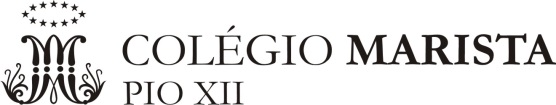 Exame Final - Plano de Estudos Componente Curricular: MatemáticaProfessor (a):Danieli  ZanchiTurmas:171, 172 e 173Conteúdos Conteúdos Áreas e perímetros:Área de superficies;Perímetros de figuras planas;Comprimento de uma circunferência;Área  de um círculo.Números InteirosNúmeros positivos e negativos;Reta numérica;Módulo ou valor absolute;Números simétricos ou opostos;Sistema cartesiano;Operações com numerous inteiros.Ângulos e transformações geométricas-    Operações com medidas de ângulos;-    Transformações geométricas;-    Ângulos congruentes, adjacentes, bissetriz, complementares e suplementares.Equações e sistemas de equações do 1° grau-   Expressões algébricas;-   Equação do 1° grau;-   Sistema de equação do 1° grau.Proporcionalidade-   Razão e proporção;-   Escalas;-   Grandezas diretamente e inversamente proporcionais;-   Regra de três simples.Áreas e perímetros:Área de superficies;Perímetros de figuras planas;Comprimento de uma circunferência;Área  de um círculo.Números InteirosNúmeros positivos e negativos;Reta numérica;Módulo ou valor absolute;Números simétricos ou opostos;Sistema cartesiano;Operações com numerous inteiros.Ângulos e transformações geométricas-    Operações com medidas de ângulos;-    Transformações geométricas;-    Ângulos congruentes, adjacentes, bissetriz, complementares e suplementares.Equações e sistemas de equações do 1° grau-   Expressões algébricas;-   Equação do 1° grau;-   Sistema de equação do 1° grau.Proporcionalidade-   Razão e proporção;-   Escalas;-   Grandezas diretamente e inversamente proporcionais;-   Regra de três simples.